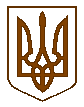 БУЧАНСЬКА     МІСЬКА     РАДАКИЇВСЬКОЇ  ОБЛАСТІП’ЯТНАДЦЯТА   СЕСІЯ СЬОМОГО  СКЛИКАННЯ  Р  І  Ш  Е  Н  Н  Я    « 28 »   липня   2016 року	                         № 636-15-VIIПро затвердження персонального складута положення про комісію зі встановлення осіб бійців-добровольців, що брали участь у захисті територіальної цілісності та державного суверенітету на Сході України при Бучанській міській радіНа виконання рішення Бучанської міської ради від 23.06.2016 року «Про визнання бійців-добровольців міста Буча, які брали участь у захисті територіальної цілісності та державного  суверенітету на Сході України, керуючись ст. ст. 25, 26 Закону України «Про місцеве самоврядування в Україні», міська рада ВИРІШИЛА:1. Затвердити положення про комісію зі встановлення осіб бійців-добровольців, що брали участь у захисті територіальної цілісності та державного суверенітету на Сході України при Бучанській міській раді (далі – Спеціальна комісія)  (додаток 1).2. Затвердити персональний склад Спеціальної комісії (додаток 2).3. Управлінню праці та соціального захисту населення Бучанської міської ради забезпечити Спеціальну комісію необхідною кількістю бланків посвідчень бійців-добровольців, які брали участь у захисті територіальної цілісності та державного суверенітету на Сході України.4. Фінансовому управлінню Бучанської міської забезпечити здійснення фінансування за рахунок коштів міського бюджету заходів щодо соціального забезпечення бійців-добровольців АТО та членів їх сімей.5. Опублікувати дане рішення в газеті «Бучанські новини» та офіційному веб-сайті Бучанської міської ради та направити до Київської обласної ради.6. Контроль за виконанням даного рішення покласти на комісію з питань регламенту, правової політики, депутатської етики та контролю за виконанням рішень ради та її виконавчого комітету.	Секретар ради						В.П.Олексюк 